Citrine LLC Named Winner of Colorado Companies to Watch Denver, CO – June 16, 2023Citrine LLC has been named one of the 50 Colorado Companies to Watch (CCTW) for 2023 by the Colorado Office of Economic Development and International Trade (OEDIT) in conjunction with the Edward Lowe Foundation and valuable community partners from across Colorado. The CCTW program seeks businesses from a wide range of industries throughout the state, not just the major metropolitan areas. This year, more than 1,150 companies from various industries submitted nominations. A panel of judges consisting of business and economic-development leaders from across the state narrowed down the candidates to the finalists, and finally to this year’s 50 Colorado Companies to Watch winners. Winners must demonstrate the intent and capacity to grow based on evidence such as employee or sales growth, exceptional entrepreneurial leadership, sustainable competitive advantage, and other notable factors that showcase the company’s success.About Colorado Companies To WatchColorado Companies To Watch is an organization that recognizes second-stage companies that are developing valuable products and services, creating quality jobs, enriching communities, and creating new industries throughout the state. According to the organization’s website, “recognizing second-stage companies — those beyond the startup stage but still developing — is important because as these companies grow, not only do they employ an increasing number of people which benefits their local economies and quality of life; they also create a need for outside services, and thus opportunity for other businesses.”“We are thrilled to receive this honor, which is a testament to the exceptional people who make up our team”, said Linda Andrews, Citrine’s Director of Business Affairs. 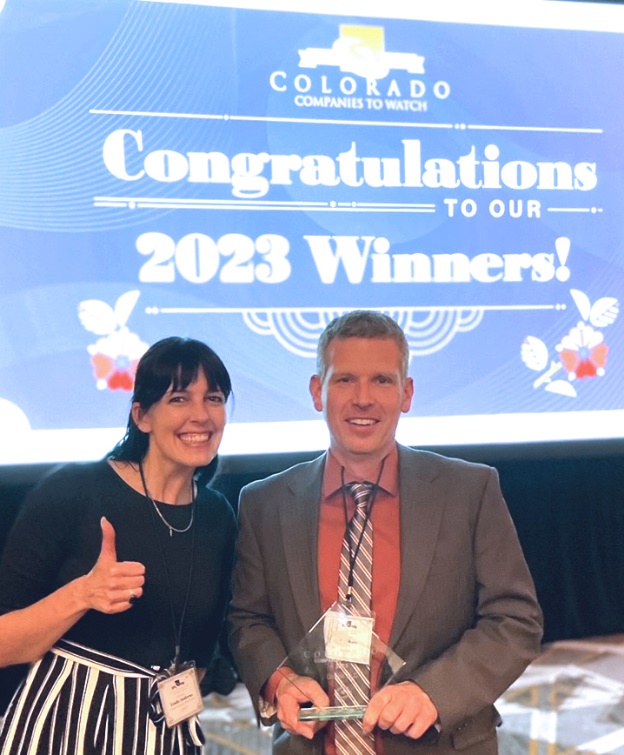 About Citrine LLCCitrine LLC, it is a leading engineering and consulting firm that specializes in engineering design, construction administration, and commissioning. Their team of experienced professionals has the expertise to handle projects of all sizes and complexities and is committed to delivering high-quality work that exceeds clients’ needs and expectations.